Преподаватель: Буряченко И.В.МДК.03.01 Участие в разработке технологических процессов производства и ремонта изделий транспортного электрооборудования и автоматики4ТЭМ                                                                                           18.10.2021ИНСТРУКЦИОННАЯ КАРТА  К ПРАКТИЧЕСКОМУ ЗАНЯТИЮ № 8Тема                      Технология производства печатных плат.Учебная цель 	Получить практический навык по изготовлению печатных плат.Развивающая       Развивать практические навыки при выполнении цель                      практических заданий.Воспитательная   Воспитывать чувство гордости за избранную профессию,цель                      стремиться получать новые знания самостоятельно.Задача		Способствовать формированию профессиональных компетенций после изучения нового лекционного материала.Продолжительность работы: 80 минут.Оборудование: Инструкция по выполнению практической работы, учебник.Литература: 1. Резник А.М. «Электрооборудование автомобилей» – М: Транспорт. 1990. – 256с.2. Акимов С.В., Чижков Ю.П. «Электрооборудование автомобилей» - За рулем, 2007 -335 с.3. Мельников А.Ф., Ютт В.Е., Морозов В.В. Технология производства электрооборудования автомобилей и тракторов. - Академия, 2005.Задание № 1Используя литературу и наглядные средства изучить:Технологию изготовления печатных плат.Задание № 2Используя инструкцию к выполнению практического занятия в отчетах отразить информацию с пунктов определенных в задании 1.Технология изготовления печатных плат. Применение печатного монтажа в электронных измерительных приборах повышает их надежность, обеспечивает повторяемость параметров от образца к образцу, позволяет более широко механизировать и автоматизировать их производство. Сущность печатного монтажа заключается в создании на поверхности изоляционных оснований тонких электропроводных покрытий, выполняющих функции монтажных проводов, разъемов и контактных деталей.Кроме монтажных элементов можно «печатать» и другие элементы схем, например, конденсаторы, катушки индуктивности, низкоомные резисторы и т. п. Все навесные элементы устанавливаются на основании и соединяются с печатным монтажом с помощью пайки или сварки. Другие детали, входящие в состав сборочной единицы, закрепляются на основании механическим способом (с помощью винтов, гаек, развальцовкой, расклепкой, приклеиванием и т. п.). Конструкции электронных измерительных приборов, в которых используется печатный монтаж, отличаются малыми габаритами, массой и компактностью построения. Печатный монтаж позволяет также сократить материальные и трудовые затраты на крепление и соединение деталей при объемном монтаже, а также значительно уменьшить объем контрольно-испытательных операций, так как идентичность всех печатных проводников позволяет ограничиться испытанием нескольких образцов в пределах партии. Общие термины и определения. В производстве печатных плат электронных измерительных приборов принята следующая терминология:- печатная плата — изоляционное основание с нанесенным на него одно- или двусторонним печатным монтажом;- печатный монтаж — система печатных проводников, обеспечивающих электрическое соединение элементов схемы или экранирование;- печатный проводник — участок токопроводящего покрытия, нанесенного на изоляционное основание;- контактная площадка — участок печатного проводника, предназначенный для присоединения проводников и выводов навесных элементов; при наличии монтажных отверстий этот участок окружает их или примыкает к ним;- монтажное отверстие — металлизированное или неметаллизированное отверстие для монтажа вывода навесного элемента (металлизированное отверстие — отверстие в печатной плате, на стенке которого нанесен слой металла),- навесной элемент — элемент, устанавливаемый на печатной плате и имеющий электрический контакт с печатным монтажом;печатный узел — печатная плата с навесными элементами, прошедшая этапы сборки, пайки и в случае необходимости влагозащиты;- технологическое отверстие — отверстие в печатной плате, предусмотренное для технологических целей при выполнении тех или иных операций;- многослойная печатная плата (МПП) — несколько спрессованных через склеивающие прокладки печатных слоев, имеющих межслойные соединения или открытый доступ к внутренним слоям МПП;- печатный слой — печатный монтаж, находящийся в одной плоскости, предназначенный для применения в МПП;- переходное отверстие — контактный переход между проводниками, находящимися на различных сторонах или слоях МПП, выполненный в виде металлизированного отверстия;- технологический проводник временный печатный проводник, соединяющий отдельные элементы схемы для нанесения гальванического покрытия и удаляемый или разрываемый после нанесения покрытия.В качестве материалов оснований печатных плат используют фенопласты, листовые электротехнические (в том числе фольгированные) материалы, гибкую фторопластовую пленку, керамику.Механическая обработка печатных плат. В производстве печатных плат до 60% трудовых затрат приходится на механическую обработку. К операциям механической обработки печатных плат относятся резка заготовок оснований, резка прокладок, фрезерование контура плат и окон в них, сверление отверстий и т. п.Резку заготовок оснований и прокладок из фольгированных и нефольгированных листовых диэлектриков производят роликовыми и гильотинными механическими ножницами. Для фрезерования контура печатных плат и окон в них используются фрезерные копировальные станки.Наиболее сложный и трудоемкий процесс механической обработки печатных плат— это сверление отверстий. В основаниях печатных плат из гетинакса и текстолита отверстия сверлят сверлами из быстрорежущей стали, а в основаниях из стеклотекстолита — только твердосплавными сверлами.В условиях единичного и мелкосерийного производства для сверления отверстий используются универсальные сверлильные станки и сверлильные станки с программным управлением. При крупносерийном и массовом производстве для сверления отверстий используют полуавтоматическое и автоматическое специальное оборудование.Формирование отверстий, координаты и диаметры которых остаются постоянными для всех типов оснований плат, производится штамповкой. При большом числе отверстий и малом расстоянии между ними штамповку выполняют за несколько переходов. При толщине основания до 2,5 мм штамповку выполняют без подогрева; свыше 2,5 мм —с подогревом.При механической обработке оснований печатных плат категорически запрещается применение смазочных и охлаждающих жидкостей. Охлаждение следует производить только чистым сжатым воздухом. Изготовление оригиналов и фотошаблонов. Чтобы получить печатный монтаж на основании печатной платы, необходимо иметь ее фотошаблон. Фотошаблоны изготовляют на основе оригинала печатной платы. Оригинал печатной платы — это чертеж печатного монтажа, выполненный в увеличенном масштабе (2: 1, 4: 1 и более). Оригиналы выполняют, как правило, в позитивном изображении (печатный монтаж — черного цвета). Оригиналы изготовляют, наклеивая липкую ленту (элементы монтажа) на прозрачную основу или вычерчивая рисунок монтажа на бумаге. Вычерчивание — простейший способ получения оригиналов и выполняется на ватмане черной тушью. При изготовлении оригиналов наклеиванием липкой ленты (метод аппликаций) в качестве основания используют винипроз, лавсан, триацетатную пленку, стекло и т. п. Ленту нужной ширины для изображения проводников нарезают из рулона на токарном станке; остальные элементы печатного монтажа получают с помощью специальных просечек. Фотошаблоны представляют собой негативное изображение печатной платы в масштабе 1:1. Изображение печатного монтажа на фотошаблонах должно быть черно-белым и контрастным. Метод изготовления печатных плат оказывает существенное влияние на схемно-конструктивные и эксплуатационно-экономические характеристики плат. Выбор метода изготовления проводят уже на этапе эскизной компоновки приборов, в результате которой определяются габариты платы и плотность печатного монтажа. Основными методами изготовления печатных плат в настоящее время являются фотохимический, метод переноса, комбинированный, офсетный, печати через трафарет и химической металлизации. Фотохимический метод (фотохимическая печать) заключается в нанесении специальных светочувствительных материалов на поверхность фольгированных заготовок. Эти материалы при воздействии световой энергии и последующей химической и физической обработки образуют на поверхности слой с той или иной защитной способностью. Для получения рисунка светочувствительный слой экспонируют через фотошаблон. Фотохимическая печать дает более высокую точность рисунка и разрешающую способность по сравнению с другими методами. Применение этого метода становится все шире, несмотря на его относительно высокую трудоемкость. После создания защитного рисунка на фольгированной заготовке необходимо удалить с незащищенных участков металлизированный слой химическим травлением. Процесс травления, как правило, ведет к ухудшению разрешающей способности и ограничивает минимальную ширину печатных проводников. Операциями травления и удаления защитного слоя обычно заканчивается изготовление односторонних печатных плат. У двусторонних печатных плат проводники расположены на разных сторонах платы, и они должны быть соединены между собой. Необходимо выполнить дополнительные операции по обеспечению таких соединений. Соединение проводников осуществляется через отверстия в плате или по торцу платы. В качестве соединительных элементов можно использовать проволочные перемычки, припаиваемые к печатным проводникам; штыри, плотно вставляемые в отверстия и припаиваемые к контактным площадкам; развальцовываемые пустотелые заклепки; токопроводящие краски и пасты, заполняющие отверстие. Для соединений проводников применяют также металлизацию стенок отверстия и краев печатных проводников. Для изготовления металлизированных отверстий известны варианты технологического процесса с применением металлизации в вакууме, металлизации с разложением неорганических солей и металлоорганических соединений, но лучше всего освоен процесс химической металлизации с последующим гальваническим осаждением дополнительного покрытия (электрохимический процесс).Схема одного из вариантов изготовления печатных плат методом переноса показана на рис. 1. Главное преимущество этого способа заключается в том, что изготовление печатного монтажа происходит одновременно с формированием основания. Вторая разновидность метода переноса состоит в том, что в качестве основания берется пресс-порошок, например, фенопласт. Рисунок печатного монтажа выполняется выпуклым на стальной матрице. В гальванической ванне на выпуклый рисунок наращивают слой меди, который впрессовывают в заготовку, получая готовую плату. Для монтажа навесных элементов в отверстия основания печатной платы устанавливают металлические пистоны или предусматривают металлизированные отверстия.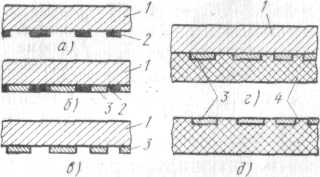 Рис. 1. На матрицу 1 из нержавеющей стали кислотоустойчивой краской 2 наносят рисунок печатного монтажа (а). В гальванической ванне на не защищенные краской участки матрицы 1 осаждается слой меди 3 (б). Затем защитный слой краски снимают с помощью растворителей (в), а матрицу1 с проводниками 3 накладывают на слой изоляционного           материала 4, пропитанного смолой (г). При нагревании под давлением происходит отвердение смолы. Затем матрицу снимают с поверхности пластика 4, на котором остается печатный монтаж 3, на уровне поверхности изоляционного основания (д). Сущность комбинированного метода (позитивного и негативного) заключается в избирательном травлении фольгированного диэлектрика с металлизацией отверстий. При комбинированном негативном методе места проводников и контактных площадок покрывают защитным слоем. Затем с пробельных мест фольга стравливается. После сверления и химического омеднения отверстий для повышения электропроводности производится гальваническое осаждение меди на проводники, контактные площадки и в отверстия. Соединение всех элементов монтажа с полюсом источника питания осуществляется с помощью контактирующего устройства или технологических проводников. Для улучшения пайки навесных элементов печатные платы покрывают сплавом Розе.Метод позволяет изготовлять печатные платы с небольшой плотностью монтажа и может быть рекомендован для изготовления печатных плат ответственной аппаратуры при тщательной отработке процесса и систематическом контроле их электрических параметров.Метод офсетной печати заимствован из полиграфической техники. Сущность метода заключается в переносе краски с формы, имеющей определенный рисунок, на поверхность подложки с помощью резинового валика. Методу присущи следующие недостатки: малая толщина слоя краски, что не позволяет обеспечить высокие защитные свойства покрытия сразу после печати рисунка. Приходится проводить дополнительные операции по обеспечению защитных свойств краски — припудривание канифолью или тальком с последующим оплавлением их при нагреве.Метод печати через трафарет (сеткография) также заимствован из полиграфии и получил широкое распространение для нанесения защитных рисунков. Он позволяет применять самые разнообразные краски и составы на основе полимерных смол с высокими защитными свойствами. В настоящее время для этого метода создано высокопроизводительное автоматическое оборудование, позволяющее выполнять процесс печати и на заготовках больших габаритов. Для изготовления трафаретов созданы специальные сетки из металлических и синтетических нитей, разработаны материалы для слоя, образующего трафарет, созданы специальные конструкции рамок трафаретов. Отработка режимов процесса печати позволила значительно повысить разрешающую способность печати, уступающую только фотохимическому методу.Метод химической металлизации заключается в осаждении на предварительно обработанной поверхности основания металлического покрытия путем химического восстановления металла из раствора его соли. Процесс состоит из нескольких операций: - обработки поверхности в химических растворах для придания ей адсорбционных свойств; - осаждения на обработанную поверхность катализатора; собственно, операции металлизации.На первом этапе химической металлизацией на поверхности основания печатной платы создается тонкий и достаточно равномерный слой металла, который имеет высокое электрическое сопротивление. На втором этапе по этому слою может быть проведено гальваническое наращивание металла до необходимой толщины для получения достаточной электропроводности.В производстве печатных плат метод химической металлизации получил достаточно широкое распространение, так как он ведется при обычной температуре и позволяет металлизировать основания Из любых материалов. В качестве химически осаждаемого металла чаще применяют медь, реже — серебро, никель, кобальт и др.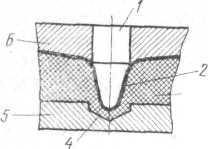 Рис.2. Чтобы получить металлизированное отверстие, в матрице 6 устанавливают штыри /. В ответной матрице 5 в районе отверстий должны быть углубления 4. После прессования выступы на плате 3, по форме соответствующие углублениям 4 матрицы, сфрезеровывают, и образуются отверстия, стенки которых покрыты слоем меди 2.Все перечисленные выше процессы — изготовление изоляционного основания, создание пленочного токопроводящего покрытия, закрепление токопроводящего покрытия на основании, получение рисунка проводников и изготовление соединительных элементов — составляют общий технологический процесс изготовления печатных плат.В зависимости от требований к конструкции печатной платы, условий производства и его оснащенности может быть выбрано то или иное сочетание составляющих процессов.В настоящее время известен и ряд других способов металлизации поверхности оснований печатных плат путем разложения неорганических и органических соединений металлов различными видами энергии — химической, тепловой, фотохимической, электрической. Применение этих способов для изготовления печатных плат носит пока экспериментальный характер, но перспективы их промышленного использования многообещающи.Методы изготовления многослойных печатных плат. Применение МПП позволяет повысить плотность монтажа и уменьшить габариты печатных плат и приборов в целом. Однако изготовление МПП значительно сложнее, чем двусторонних плат. Существует пять конструктивно-технологических вариантов изготовления МПП.Изготовление МПП металлизацией сквозных отверстий является основным и наиболее перспективным методом, обеспечивающим создание печатных плат с теоретически неограниченным числом слоев. Технологический процесс отличается тем, что прессование (склеивание) всех печатных слоев платы ведется одновременно с помощью прокладочной стеклоткани, пропитанной смолой. Изготовление внутренних слоев МПП обычно производится на одностороннем фольгированном диэлектрике фотохимическим методом, а изготовление наружных слоев — комбинированным позитивным методом. Межслойные соединения выполняются в виде металлизированных отверстий, проходящих через контактные площадки. Наряду с односторонним фольгированным диэлектриком может применяться и двусторонний, в этом случае на заготовках внутренних слоев могут быть выполнены межслойные соединения в виде металлизированных отверстий. При изготовлении МПП на нетравящемся диэлектрике для повышения надежности межслойных соединений производится гальваническое осаждение меди на торцы контактных площадок. С этой целью все проводники внутренних слоев печатной платы соединяются технологическими проводниками.Технологический процесс изготовления МПП металлизацией сквозных отверстий может быть выполнен в трех вариантах: 1) на травящемся диэлектрике с получением рисунка схемы наружных слоев сеткографией; 2) на травящемся диэлектрике с получением рисунка схемы наружных слоев фотоспособом; 3) с применением гальванического наращивания торцов контактных площадок в отверстиях.Схема технологического процесса изготовления МПП методом металлизации сквозных отверстий на травящемся диэлектрике с получением рисунка схемы наружных слоев методом сеткографии. Основными этапами процессы являются: а — изготовление заготовок фольгированного диэлектрика и стеклоткани и выполнение базовых отверстий. При нарезке заготовок необходимо предусмотреть технологический припуск на размещение контрольных элементов; б — подготовка поверхности заготовок химическим способом и нанесение рисунка монтажа внутренних слоев МПП; в — травление меди с пробельных мест и удаление защитного слоя рисунка; г — прессование МПП; д — сверление отверстий; е — подтравливание диэлектрика в отверстиях; ж —предварительное омеднение (затяжка) гальваническим методом; з — получение рисунка монтажа наружных слоев МПП методом сеткографии (сеткографический станок должен обеспечивать совмещения рисунка с погрешностью не более ±0,05 мм); и — гальваническое омеднение и нанесение защитного металлического покрытия; к — удаление защитного слоя краски, травление меди с пробельных мест.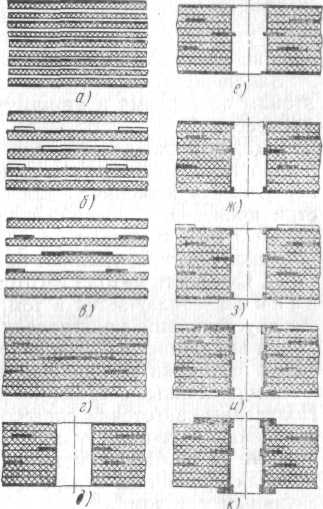 Затем производятся осветление металлического покрытия, механическая обработка, маркировка, контроль, нанесение технологического защитного покрытия и упаковка МПП.В отличие от первого варианта изготовления МПП металлизацией сквозных отверстий во втором случае после этапа (г) прессования МПП следуют этапы: д — получения рисунка схемы наружных слоев фотоспособом с использованием светочувствительного раствора на основе поливинилового спирта или с использованием фоторезиста ФП-383; е — нанесения лака и сверления отверстий; ж — наращивания торцов контактных площадок в отверстиях слоем меди гальваническим способом (толщина слоя должна быть 20...30 мкм) с последующим гальваническим наращиванием палладия (толщина слоя 0,6...1 мкм);з — химического омеднения отверстия, удаления слоя лака, гальванического омеднения до толщины слоя не менее 25 мкм и нанесения сплава Розе.Особенность третьего варианта технологического процесса изготовления МПП методом металлизации сквозных отверстий с применением гальванического наращивания торцов контактных площадок в отверстиях по сравнению с первым и вторым вариантами заключается в том, что этап (в) травления меди с пробельных мест и удаления защитного слоя рисунка включает в себя еще выполнение межслойных соединений на внутренних слоях МПП химическим либо гальваническим меднением.Специфическими для третьего варианта также являются этапы: Заключительный этап аналогичен по содержанию последним этапам по первому и второму вариантам схемы технологического процесса.Удаление защитного слоя рисунка рекомендуется производить раствором едкого натра, а для травления меди используют раствор персульфата аммония. Удаление излишков сплава Розе из отверстий производят, погружая заготовки в ванну с глицерином или сплавом Розе и ударяя их о резиновый валик. С поверхности проводников излишки удаляют ракелем.Сущность метода изготовления МПП попарным прессованием заключается в том, что в качестве заготовок используют двусторонний фольгированный диэлектрик. Между рисунком схемы внутреннего слоя и сплошным слоем фольги наружного слоя одной заготовки комбинированным негативным методом выполняются межслойные соединения в виде металлизированных отверстий. Полученные заготовки спрессовываются (склеиваются) внутренними слоями друг к другу с помощью прокладочной стеклоткани. Наружные слои МПП и межслойные соединения между ними в виде металлизированных отверстий выполняются комбинированным позитивным методом.Технологический процесс обеспечивает изготовление МПП с надежными межслойными соединениями, но с числом слоев не более четырех.При изготовлении МПП послойным наращиванием последовательно напрессовывают (наклеивают) пластины диэлектрика и на каждом промежуточном слое выполняют рисунок монтажа.Вначале на заготовку фольги напрессовывают слой тонкого диэлектрика, перфорированного в местах межслойных соединений. В отверстия гальванически осаждается медь, заполняющая их на толщину диэлектрика, затем слой меди осаждается на поверхность диэлектрика, на котором выполняется рисунок монтажа внутреннего слоя.Напрессовывание диэлектрика и выполнение межслойных соединений и рисунка схемы повторяют по числу слоев. Данный метод позволяет изготовлять надежные МПП с высокой плотностью монтажа, но с ограниченным числом слоев (не более 5). Кроме того, нельзя применять фольгированные диэлектрики. Процесс изготовления по этому методу наиболее трудоемок. В этом случае ИВ платах можно устанавливать элементы только с пленарными выводами.Метод изготовления МПП с выступающими выводами заключается в одновременном прессовании перфорированных заготовок печатных слоев с изоляционными прокладками между ними. Межслойные соединения отсутствуют. Выступающие выводы в виде полосок медной фольги, являющихся продолжением проводников, выходят из внутренних слоев в перфорированные окна па наружную поверхность платы и образуют контактные площадки или подпаиваются к контактным площадкам наружного слоя.Для изготовления МПП применяется диэлектрик, пропитанный полностью полимеризованным составом. Диэлектрик перфорируют и приклеивают к нему медную фольгу, после чего заготовку доводят до полной полимеризации. Окна в диэлектрике используются для установки в них элементов. Полученную заготовку покрывают со стороны диэлектрика химически стойким лаком, который защищает фольгу во время травления. Лак удаляется после окончания процесса получения схемы. Собирается МПП из нескольких слоев в пресс-форме.Данный метод позволяет изготовлять МПП с большим числом слоев (более 15) и повышенным количеством перепаек, но исключает возможность применения готовых фольгированных диэлектриков. Сборка и пайка узлов трудоемки из-за сложности механизации.Существует также способ изготовления МПП с открытыми контактными площадками. При этом методе одновременно прессуют печатные слои с пробитыми отверстиями. Отверстия располагаются над контактными площадками нижних слоев МПП, что обеспечивает свободный доступ к ним. Выводы элементов подпаивают непосредственно к контактным площадкам. Для повышения жесткости плат слои напрессовывают с двух сторон на жесткую подложку.Технологический процесс изготовления МПП по данному методу наименее трудоемок, однако и здесь число слоев платы ограничено шестью с каждой стороны подложки. Операции сборки и пайки узлов на печатных платах плохо поддаются механизации. Технологический процесс обеспечивает изготовление МПП, предназначенных для установки элементов с планарными и штырьковыми выводами, допускающими подгибку.Описание операций технологических процессов изготовления печатных плат. Подготовка поверхности заготовки химическим способом включает в себя следующие переходы: обезжиривание поверхности заготовки моющим средством «Прогресс», промывание в горячей и холодной проточной воде, декапирование в соляной кислоте, промывание в воде, обработка в растворе подтравливания, промывание проточной водопроводной водой, декапирование в соляной кислоте, промывание и сушка. Подготовка поверхности механическим способом производится с помощью полировальной извести и шлифовального порошка.Травление меди рекомендуется проводить в растворе хлорида железа с последующей промывкой в проточной воде и сушкой.В операцию подтравливания диэлектрика в отверстиях входят следующие переходы: обезжиривание заготовок, промывание в горячей и холодной воде, подтравлнвание диэлектрика в отверстиях серной кислотой, промывание в проточной водопроводной воде, нейтрализация в кальцинированной соде, промывание в проточной горячей и холодной воде, сушка.Операция прессования МПП включает в себя следующие переходы: подготовка слоев перед прессованием (входной контроль стеклоткани, изготовление заготовок кабельной бумаги и триацетатной пленки, зачистка поверхности слоев, промывание, декапирование, промывание, сушка), сборка пакета слоев МПП, собственно прессование.При гальваническом омеднении выполняют подтравливание поверхности торцов контактных площадок в отверстиях, химическое омеднение, проверку качества слоя меди в отверстиях, гальваническое омеднение в борфтористоводородном электролите. Нанесение защитного металлического покрытия заключается в ретушировании рисунка схемы и собственно нанесении защитного слоя из серебра или сплава олово — свинец. Серебрение проводится в цианистом или железисто-синеродистом электролите. Осаждение сплава олово — свинец производится в такой последовательности: декапирование заготовки в соляной кислоте, промывание в проточной водопроводной воде, гальваническое осаждение сплава олово — свинец.Осветление защитного металлического покрытия производится в растворе йода и цианида калия с последующими промывкой в проточной горячей и холодной воде и сушкой.Порядок получения рисунка монтажа во всех случаях одинаковый: подготовка поверхности заготовок фольгированного диэлектрика, нанесение светочувствительного раствора, сушка, экспонирование, промывание, сушка, дубление и ретуширование.Для удаления защитного слоя рекомендуется применять раствор щавелевой кислоты. Можно применять растворы перекиси водорода или едкого натра.Нанесение лака: подготовка поверхности к покрытию, последовательное нанесение трех слоев лака СВХ-40, сушка. Удаление части лака при необходимости производится механически: надрезом его скальпелем на технологическом поле платы.Нанесение технологического защитного покрытия реализуется подготовкой поверхности (обезжиривание, промывка и сушка) и собственно нанесением технологического защитного покрытия (слоя флюса КЭ или ФПП) с последующей сушкой.Отчет по практическому занятию записать в рабочей тетради и прислать на электронный адрес: igorburyachenko26@mail.ruСрок выполнения 18.10.2021